Программа Форума по развитию сельского предпринимательства«НеГород»Период проведения: 26 марта 2021 года.Место проведения: г. Тюмень, Тюменский Технопарк (ул. Республики, 142)Формат проведения: онлайн/оффлайнРегистрация на сайте: www.iato.ruПодробности по тел.: +7(932)482-75-67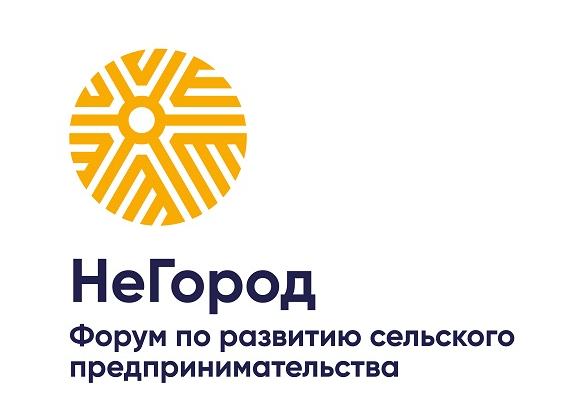 ПроектВремя/залСодержание10:00-12:00Зал «Атриум»Стратегическая сессия с участием Заместителя Губернатора Тюменской области Пантелеева А.В.Срез-анализ cтратегических-сессий «Капитаны бизнеса», защита проектов из районов Тюменской области .Место проведения: Тюменский технопарк, «Атриум»6 команд – 6 «Капитанов бизнеса:Салмин А.П. – президент ГК «Автоград»Степанян С.Т. - директор дивизиона "Переработка", Генеральный директор ООО "УК "ARSIB AGRO"Хусаинов И.Б. – директор компании «Этажи»Шевчик В.С. – Председатель Совета директоров ХК «Сибинтел»Самкаев И.М. - учредитель компании «Фортис»Беличенко В.А. - генеральный директор ГК ТИСРабота параллельных площадокРабота параллельных площадок12:00-14:00243 аудиторияФорсайт-сессия «Креативные индустрии на селе» (с участием талантливой сельской молодёжи).Модератор —Русакова А.В,, заместитель директора Школы перспективных исследований ТюмГУ (School of advanced studies)Приглашенные эксперты: 
Чейметов В.Н., заместитель губернатора Тюменской области, директор департамента АПКРоманец О.Н., генеральный директор Агентства инфраструктурного развития Тюменской области12:00-14:00Зал «Международный конгресс холл»«Хочу в Тюменскую область!»Модератор – Трофимова М.С., директор ГАУ ТО «Агентство туризма и продвижения Тюменской области»Содержание: Обсуждение потенциальных проектов развития туризма в районах Тюменской области, рассмотрение успешных кейсов России и зарубежных стран.1. Евгений Кузык, фермер, глава хозяйства «Подворье Лукино», Тульская обл.    онлайнТема «Как использовать имеющиеся ресурсы вокруг себя для создания объекта агротуризма»  2. Катигарова Ирина  «Морелеса» - развитие объекта экотуризма (предварительно согласна, еще уточняет свое расписание)3. Этно-культурный туристический комплекс «Деревня Тыгыдым», Ярославская облУникальный семейный проект без бюджета. Вологодские юристы сделали бренд из анекдота и прославились на всю страну. (предварительно, участие уточняется)4. Татьяна Чаплинская – Страусиная ферма в с.Солобоево5. Виктория Голина – опыт включения объектов, которые находятся в сельской местности, как брендовые маршруты Тюменской области, так и составление отдельных экскурсионных программ; Программа «С кэшбэком по России» Видеоряд (предварительно): Музей Распутина, Шарохинский фестиваль, «Чувашское подворье» 12:00-14:00Зал «Президент»«Продавай Тюменское!»Модератор Юлия Лебедева (проект «Покупай Тюменское!»Антон Щелконогов (проект «Покупай Тюменское!») Основные темы:Проект «покупай Тюменское» - польза для участников.
Ценностное предложение - как сделать вообще предложение «коммерческим».Меркетплейсы - современный инструмент развития продаж. Требования к поставщикам, нюансы и продвижение товаров.12:00-14:00Зал «Атриум»Молодёжное предпринимательство на селеСодержание:-сфера услуг- досуговая деятельность-дополнительное образование, развивающие программыСовместно с Российским союзом сельской молодёжи12:00-14:00«Точка кипения»Ярмарка инвестицийМодератор — Попов В.Ф.
Площадка проводится ТРО ООО «Опора России»15:00-16:00Зал «Атриум»Инвестиционная спич-сессия При участии  губернатора Тюменской области — Моора А.В. Итоги, маршруты, идеи, предприятия с проведенных площадок.Модератор — Жилин Андрей
По 1 человеку с каждой площадки выходят на сцену по очереди и рассказывают об итогах своей площадки17:00- 18:30Зал «Атриум»«Менеджер места»  Мастер-класс от заместителя губернатора Тюменской области Пантелеева А.В.Участники: представители инвестиционной команды районов Тюменской области